KATA PENGANTAR﷽يَا أَيُّهَا الَّذِينَ آمَنُوا هَلْ أَدُلُّكُمْ عَلَىٰ تِجَارَةٍ تُنْجِيكُمْ مِنْ عَذَابٍ أَلِيمٍ . اتُؤْمِنُونَ بِاللَّهِ وَرَسُولِهِ وَتُجَاهِدُونَ فِي سَبِيلِ اللَّهِ بِأَمْوَالِكُمْ وَأَنْفُسِكُمْ ۚ ذَٰلِكُمْ خَيْرٌ لَكُمْ إِنْ كُنْتُمْ تَعْلَمُونَ  ا اArtinya :(10) Hai orang-orang yang beriman, sukakah kamu aku tunjukan suatu perniagaan yang dapat menyelamatkanmu dari azab yang pedih? (11) yaitu kamu beriman kepada Allah dengan harta dan jiwamu. Itulah yang lebih baik bagimu, jika kamu mengetahuinya. (QS As-Shaff ; 10-11)Puji dan syukur Penulis sampaikan kepada Tuhan Yang Maha Kuasa, karena atas rahmat dan karunia-Nya penulis dapat menyelesaikan proposal skripsi ini.  Proposal skripsi ini ditulis untuk memenuhi salah satu syarat yang harus ditempuh oleh setiap mahasiswa untuk  memperoleh gelar sarjana Pendidikan pada Program Studi Pendidikan Matematika Fakultas Keguruan dan Ilmu Pendidikan, Universitas Muslim Nusantara Al Washliyah Medan.	Dalam penyusunan proposal skripsi ini, Penulis banyak menemui kesulitan yang disebabkan lemahnya pengetahuan dan kurangnya pengalaman. Namun, semua kesulitan tersebut kiranya dapat diatasi, terbukti dengan tuntasnya penulisan skripsi ini, yang secara jujur diketahui tak lepas dari bantuan, bimbingan, dukungan moril dan materil dari berbagai pihak. Sebagai ungkapan rasa syukur, wajar kiranya pada kesempatan Penulis menyampaikan terimakasih khususnya kepada :Bapak Dr. KRT. Hardi Mulyono K. Surbakti selaku Rektor Universitas Muslim Nusantara Al Washliyah Medan.Bapak Drs. Samsul Bahri, M.Si selaku Dekan Fakultas Keguruan dan Ilmu Pendidikan Universitas Muslim Nusantara Al Washliyah Medan.Ibu Ramadhani, S.Pd.I., M.Pd selaku Ketua Program Studi Pendidikan Matematika Universitas Muslim Nusantara Al Washliyah Medan.Ibu Darmina Eka Sari Rangkuti, S.Pd., M.Pd selaku Dosen Pembimbing yang telah banyak membantu, membimbing dan memberikan ide-ide serta saran sehingga selesainya penulisan skripsi ini.Ibu Ramadhani, S.Pd.I., M.Pd selaku Dosen Penguji I yang telah memberikan saran dan kritik kepada penulis.Ibu Dr. Cut Latifah Zahari, M.Pd selaku Dosen Penguji II dan sebagai validator ahli media yang telah memberikan saran dan kritik kepada penulis.Bapak Saiful Bahri, S.Pd., M.Pd selaku validator ahli media yang telah memberikan saran dan kritik kepada penulis.Bapak M. Junet Nst, S.Pd selaku validator ahli materi dan respon guru matematika yang telah memberikan saran dan kritik kepada penulis.Secara khusus Ayahanda Rahmadi Zuhri dan Ibunda Ertuti yang paling saya cintai, yang paling besar jasanya dalam memberikan dukungan baik moril maupun materil serta doa’a yang tulus kepada saya dalam menjalani perkuliahan hingga selesai.Kepada Kakak saya yang tersayang Ratih Syahfitri dan Adik tersayang saya Nur Aini serta keluarga besar yang menjadi sumber motivasi, dukungan, doa dan dorongan kepada penulis.Kepada teman-teman seperjuangan Mahasiswa Pendidikan Matematika Stambuk 2018. Terkhusus untuk teman-teman sekampus dan seperjuangan yang setia dalam suka duka terutama Desyana, Ayu Widiastuti, Nonon Syahfitriani Lingga, Ranti Amelia dan Fachrul Reza, yang setia memberikan semangat dan dukungan sehingga penulis dapat menyelesaikan skripsi.	Akhirnya penulis berharap semoga uraian dalam skripsi ini akan menambah khazanah keilmuan bidang matematika, bermanfaat bagi pembaca dan dunia pendidikan. Semoga Allah SWT merestui usaha Penulis dan melimpahkan rahmad serta karunia-Nya kepada kita semua. Aamiin.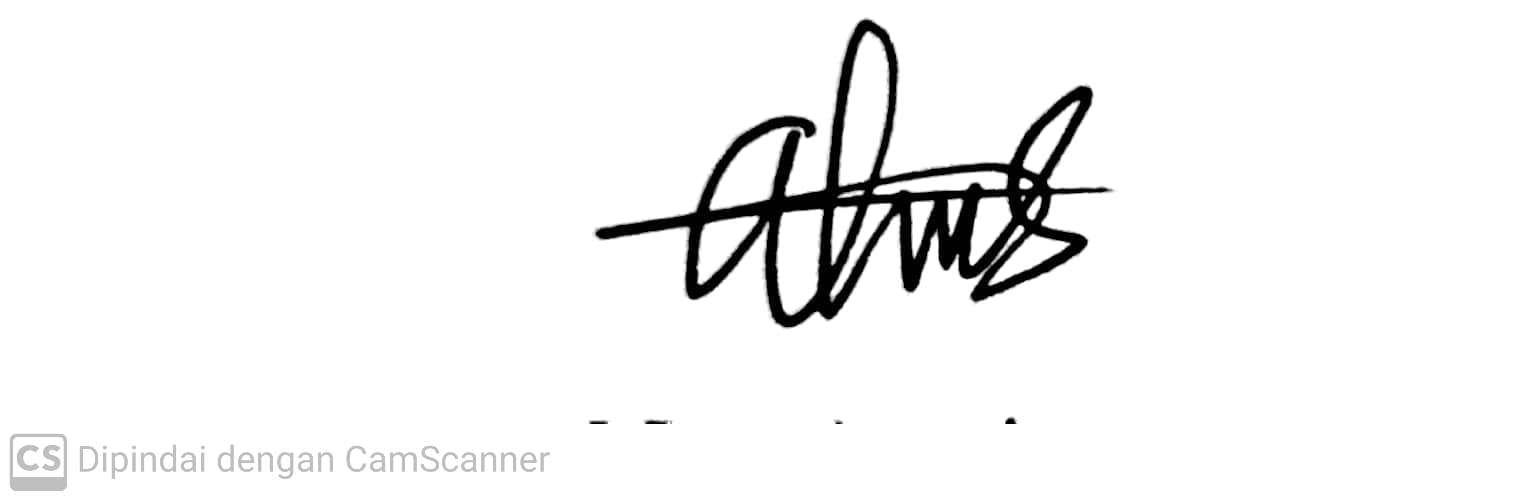 